Областная конференция исследовательских  краеведческих работ обучающихся «Отечество»Номинация: «Экологическое краеведение»Тема: «Природа и экология Красноармейского района».Выполнила: Иждивлятова Эльвира(11 кл.)МОУ «Донгузловская СОШ»Адрес: Челябинская обл. Красноармейский р-он П.Луговой  ул. Северная д.6 пом.2Руководитель: Кравцова Наталья Владимировна2012 год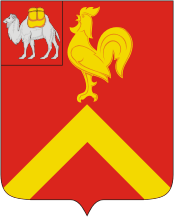 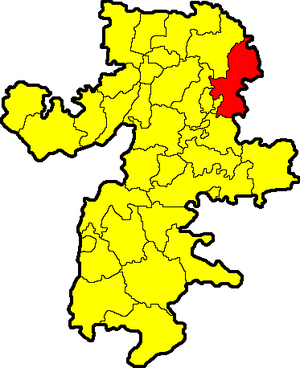 Родной ты наш район, Красноармейский.   Где довелось родиться нам и жить   Где ты увидел солнышко и маму   Ну, как его, скажите не любить.   Люблю твои леса, озера наши,   Мастеровых людей, их ремесло.   Все это видеть, знать, всего касаться   Нам просто в жизни очень повезло.   Пусть не большой, но гордый, величавый   Куда ни глянь – родных полей простор   Его мы любим, мы его прославим   Так с днем рожденья, наш родной район.Введение (из истории появления Красноармейского  муниципального района)В декабре 1940 году был издан Указ Верховного Совета РСФСР об образовании Красноармейского района за счет разукрупнения Сосновского и Щучанского районов и выделении пригородной зоны г. Копейска с центром в с. Миасское. Площадь его тогда составляла1,7 тыс.км². Территория района подвергалась неоднократным небольшим изменениям. Наиболее существенные из них: включение небольшой территории Сосновского района (сейчас это госхоз «Дубровский») и небольшой части Копейского района. Следует  отметить, что в 1923-1929 гг. существовал Миасский район,с. Миасское также было районным центром. Районные организации в селе Миасское стали возникать в начале января 1941 г. и днем образования района стало считаться 13 января 1941 года. Площадь района в современных границах примерно 3,8 тыс.км²., что немногим больше 4% территории области, по площади это один из маленьких районов. С севера на юг он протянулся на 110 км., с запада на восток на 50 км. Протяженность внешних границ – 487 км. На востоке граничит с Сафакулевским, Щучанским, Катайским, на западе с Сосновским, Кунашакским районам и территориями городов Челябинска и Копейска. В районе находится 83 населенных пункта, где проживает 43,3 тыс. человек. Самые большие села – Миасское – 11 тыс; Канашево– 5 тыс., Бродокалмак – 4 тыс.Красноармейский район – самый населенный сельский район Челябинской области (43,129 тыс.человек). Обусловлено это не только непосредственным соседством с областным центром, но и исторически. Именно с северных земель русские поселенцы начинали осваивать просторы Южного Урала. Самое старое село Русская Теча было основано еще в 1687 году, за полвека до Челябинской крепости. Затем появились села Бродокалмак, Шумово, Алабуга, Боровое и самое известное – Миасское.Близость к Челябинску, удобное транспортное сообщение сделали район привлекательным для индивидуальной застройки. К тому же здесь живописные места, много лесов и рощ, более 200 озер, среди которых самыми популярными стали Сугояк, Алабуга, Тирикуль.Цель работы: Углубить знания об экологической обстановке Красноармейского муниципального района.Задачи: Ознакомиться с текстами докладов по экологической обстановке в Красноармейском районе;Провести социологический опрос о влиянии деятельности человека на Донгузловский заказник и причине пожаров на территории Луговского сельского поселения.ПРИРОДА. Территория  Красноармейского района лежит в Западно-Сибирской низменности. Рельеф равнинный. Колебания высот незначительны в пределах 20м. Повышения и понижения пологие. Большую часть территории занимают леса, в основном лиственные (берёза, осина) и заливные луга. В котловинах, плоских впадин-многочисленные озёра (крупнейшие: Алабуга, Актюба, Беликуль, Б. Хохлан, Второе, Донгузлы, Катай, Сыкандык, Сугояк, Кадкуль, Курлады, Мыркай, Тирикуль, Третье, Треустан) и болота (Крупнейшие: Баташ, Мундагул, Островное, Тобол, Травяное).В северной части района протекаетр. Теча, в южной  р. Миасс. Климат района умеренно континентальный, для него характерны продолжительно холодная зима с устойчивым снежным покровом и непродолжительно теплое (иногда жаркое) лето. Средняя температура января      -16ºC (миним. -45 ºC) средняя температура июля +18ºC(макс. +40ºC). Среднегодовое кол-во осадков 500-600мм, около половины их выпадает в летние месяцы. Преобладают ветры юго-западного направления. Кол-во ветреных дней в году- 162.  Нередки осенние заморозки. В конце первой декады ноября часто устанавливается снежный покров. Почвы: в северо-восточной части района преобладают солонцы, солоди, солончаки, чернозёмы обыкновенные; в южной- солоди, луговые почвы и чернозёмы выщелоченные.Одно из крупных озер Красноармейского районаОзеро Сугояк - Озеро несет большую антропогенную нагрузку. На берегу расположены населенные пункты Харино, Лазурный, Слава, Новый, Пашнино-1 и Пашнино-2. На восточном берегу оборудована постоянная база рыболовов-любителей Челябинского тракторного завода. Есть база отдыха и детский лагерь. Площадь водоема 1340 га. Максимальная глубина - 7 м, средняя – 4м. Не связано с другими водоёмами. Является эвтрофным. Дно песчаное, илистое, по берегам тростники. Имеются ключи.Пользователь водоема - ОАО «Челябинское рыбоводное хозяйство».По своим природным ресурсам и живописности не имеет себе равных в этом крае. На юго-западном его берегу имеются выходы кварцевых песков, пригодных для выплавки стекла Вода в озере Сугояк чистая, прозрачная, солоноватая. Содержащиеся в воде соли , микроэлементы благотворно влияют на состояние здоровья. По химическому составу относится к гидрокарбонатно-натриевому типу. Сумма ионов составляет 1,6 гр./ л. Повышенную минерализацию воды определило то, что озеро расположено на третичных осадках, богатых засоленными глинами. Этому же способствует распространение на его водосборе черноземовидных и солонцеватых почв. Очень много лет назад, там, где находится наш район, шумело и плескалось древнее Уральское море. Поверить в это трудно, но до сих пор в устьях ручьёв можно найти разные предметы: ядра ракушек, длинные пальчики-губки. По берегам росли леса, преимущественно из вечнозеленых хвойных деревьев, окаменевшие фрагменты которых можно встретить при земляных работах, а многочисленные остатки растительности послужили материалом для образования бурых углей. Море постепенно отступило и больше никогда не заливало нашу местность. Так образовались долины рек…Река Миасс основная и наиболее протяженная водная артерия Челябинской области. На территории нашего Красноармейского района расположен отрезок реки длиной 60 км. Миасс - в переводе с башкирского «На, пей». Основным источником питания реки является снежный покров, на долю которого приходится около 90% годового стока. Пойма двухсторонняя, прерывистая, шириной 0,2-0,6 км, местами до 2 км, а в низовье до 4,5 км. Русло умеренно извилистое. В верховье реки много порогов и водопадов. Глубина реки меняется от 20 см на перекатах до 7 м на плесах. Река Миасс является источником питьевого и технического водоснабжения. Воды Миасса относятся к гидрокарбонатному классу. Исключение составляет участок реки ниже Челябинска, где происходит смена класса воды на сульфатный. Миасс подвержен сильнейшему антропогенному воздействию. Растительность водосбора 25%. Основными источниками загрязнения реки являются промышленные и хозяйственно-бытовые сточные воды Миасса, Карабаша иЧелябинска, а также стихийный поверхностный сток с сельскохозяйственных и промышленных территорий. Естественный сток регулируется спуском вод из Аргазинского и Шершнёвского водохранилищ.Река Миасс и входящее в ее бассейн Шершневское водохранилище являются источником питьевой воды для 70% жителей Челябинской области. Дублирующего водоема, который в случае чрезвычайной ситуации заменил бы южноуральцам Шершни и Миасс, нет. В связи с этим весной 2008 года по поручению губернатора работы по очистке основного источника питьевой воды выделены в отдельную целевую программу "Чистый Миасс". Для ее разработки создана рабочая группа.Ниже г. Челябинска р. Миассиспытывает наибольшую техногенную нагрузку. 	Свыше 20 предприятий и организаций города осуществляют сброс в нее промышленных и хозяйственно-бытовых сточных вод, в результате речной сток более чем на 90% состоит из сточных вод, что способствует образованию на участке реки ниже города  зоны повышенного химического загрязнения. Река Теча вытекает из оз. Иртяш. На 353-м км от устья впадает в реку  Исеть на территории Курганской области. Длина реки по территории области около 260,0 км, в Красноармейском районе – 55 км Питание реки происходит исключительно в период весеннего снеготаяния, доля снегового питания составляет более 80% годового стока.Что обозначает слово Теча? С башкирского «теша» - тихая, с тюркского «Була» - текучая вода или просто «теча». Река Теча и тихая, и быстрая, и резвая, и скорая. В разное время года – разная. Болота
Слабый дренаж междуречий и обильные выходы грунтовых вод в районе восточных предгорий ведут к интенсивному заболачиванию. Развитие болот идет также за счет зарастания озер. Общая площадь болот превышает 2,5 км².Процент заболоченности в среднем составляет 2,8%. 
В горных и предгорных районах располагается зона олиготрофных и мезотрофных сосново-березово-сфагновых болот. Значительное место занимают эвтрофные болота с ерником, осоками, гипновыми мхами. Характерным для болот является наличие отложений торфа. Крупнейшими болотами этой части являются Таганайское, Чусовское, Агардяшское, Треустанское и др. Заболоченность высокая, около 10%. Болота восточных предгорий приурочены к тектоническим впадинам и межгорным понижениям, а также к долинам водостоков.Болота лесостепных районов Зауралья относятся к зоне эвтрофных. тростниковых и крупноосоковых болот. Развитие болот идет как путем зарастания озер, так и в результате заболачивания низинных мест в междуречьях. В восточных районах области заболоченность увеличивается до 12-15%, преобладающими являются тростниковые и засоленные болота. Самое крупное болото Донгузлы (к востоку от Копейска) занимает площадь 108 кв. км. 
В южных районах с более сухим климатом заболоченность резко снижается. Мало болот и на западных предгорьях, где широко распространены карстующиеся известняковые породы.Южноуральские болота способны «связывать» до 3 тонн углекислого газа на один гектар в год, выделяя в атмосферу примерно столько же кислорода. Правда, «побочным» эффектом можно считать выделение метана, но этот газ обладает меньшим парниковым эффектом, чем углекислый, а следовательно, менее опасен для атмосферы. Особо охраняемые природные территории регионального значения.Перечень заказников Красноармейского района Челябинской областиВ рамках поддержания режима особой охраны государственных природных заказников регионального значения проводятся следующие мероприятия:- учет численности объектов животного мира;- комплекс биотехнических мероприятий: созданы кормовые поля, установлены кормушки и солонцы, приобретены соль, картофель, зерно, зерновые отходы, сено, заготовлен веточный корм;- охрана хвойных насаждений от незаконных порубок в предновогодний период.По результатам учета численности объектов животного мира в заказниках видно, что отмечается увеличение числа косули, лося, кабана, тетерева, рябчика, зайца - беляка, белки.Антропогенное влияние на Донгузловский заказник(опрошено 19 человек 9-11 классы):Разлив нефтепродуктов (при замене нефтепровода);Пожары;Браконьерство;Выхлопные газы проезжающих машин (рядом проходит трасса).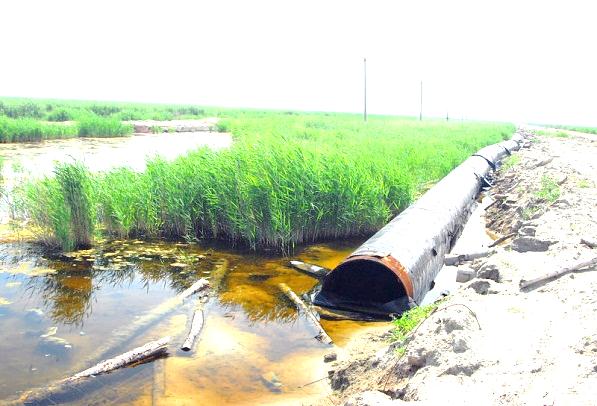 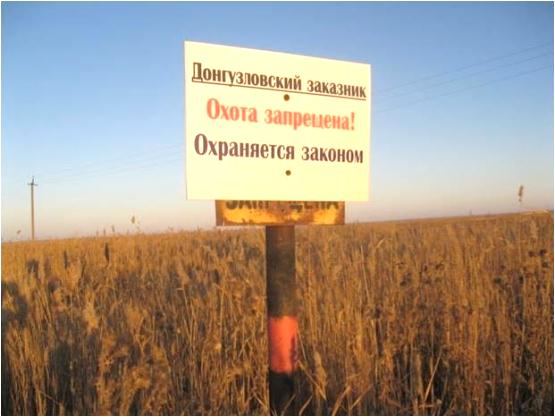 Радиационно-гигиенический   мониторинг            С целью получения оперативной и достоверной информации о радиационном воздействии на население Красноармейского района Челябинской области создана и функционирует территориальная система радиационного мониторинга текущих суммарных доз  облучения населения.Контролируемые населенные пунктыРадиационно-гигиенический мониторинг осуществляет ФГУЗ «Центр гигиены  и эпидемиологии в Челябинской  области». В задачи системы входит оценка уровней техногенных нагрузок на население путем осуществления мониторинга за содержанием техногенных радионуклидов в объектах внешней среды и в продуктах питания местного производства.Программа мониторинга включает:– измерение альфа-, бета-, гамма-полей в реперных точках, организованных на целинных участках в населенных пунктах;– отбор проб почвы и растительности в реперных точках;– отбор проб молока и картофеля местного производства;– отбор проб питьевой воды;– оценку доз внешнего и внутреннего техногенного облучения. Дозы населения, проживающего на реке Теча,загрязненной в результате сбросов жидких радиоактивных отходов ПО «Маяк»Значения МЭД гамма-излучения после проведения реабилитационных мероприятий в пойме р. Теча  снизились в 10-50 раз и составляют 0,10-0,13 мкЗв/ч, что соответствует средним значениям гамма-фона на территории Челябинской области.Охрана лесаПлощадь лесных массивов  в Красноармейском районе - 102557 гаГосударственная охрана лесов возложена на Главное управление лесами Челябинской области.Охрана лесов от пожаров            С целью предотвращения возникновения и распространения лесных пожаров с 2009 года в лесном фонде на территории Красноармейского района Челябинской области выполнены следующие мероприятия:- проведены контролируемые профилактические выжигания с целью создания      противопожарных барьеров;- устройство  минерализованных полос;- уход за минерализованными полосами;- строительство и ремонт дорог противопожарного назначения.       Распределение лесных пожаров по лесхозам и выявленные нарушители На территории Красноармейского муниципального района леса занимают 23%, площадь самого крупного лесного пожара, произошедшего в 2012 году на территории района, составила 1400 га.Главным управлением лесами Челябинской области в соответствии с планом мероприятий по безопасному лесопользованию в рамках ФЦП «Преодоление последствий радиационных аварий на период до 2012 г.» выполнено: по Красноармейскому муниципальному району - устройство минерализованных полос – 79,0 км, уход – 33,3 км, установлены аншлаги в количестве 2 шт.; организовано мест отдыха – 4 шт., проведено выжигание напочвенного покрова – 13,2 га;ВыводСоциологический опрос учащихся показал, что в 95% случаев пожары возникают по вине человека (неправильное обращение с огнем, выброшенные бутылки), 5% опрошенных показали, что одна из причин пожаров является молния.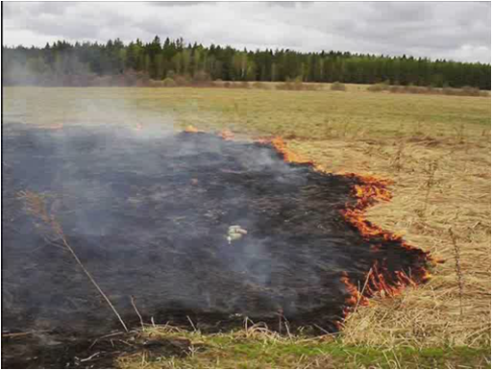 Челвек оказывает влияние на Донгузловский заказник как отрицательное, так и положительное (из опроса учащихся). Отрицательное влияние:1.	Разлив нефтепродуктов (при замене нефтепровода);2.	Пожары;3.	Браконьерство;4.	Выхлопные газы проезжающих машин (рядом проходит трасса).Положительное влияние:Учет водоплавающей птицы;Охрана Животного мира Донгузловского заказника.Используемые источники:http://mineco174.ru/files/media/doklad/Doklad.pdfhttp://mineco174.ru/doklad/2009/5.htmhttp://mineco174.ru/doklad/2009/3.htm#3_1http://www.uralgeo.net/gidro_ch.htmhttp://pda.nr2.ru/chel/62806.htmlhttp://www.protown.ru/russia/obl/articles/articles_1525.htmlhttp://www.heraldik.ru/gerbs/krasnoarmeyskiyregion_01.htmЛит.: Доклады к научно-краеведческой конференции в Красноармейском районе Челябинской области / Геогр. о-во Совет. Союза. Челяб. отд-ние. Миасское; Ч., 1966; Петрова Т. Языком документов // Маяк (Миасское). 1991. 22 янв.; Красноармейский район // Справочник административно-территориального деления Челябинской области. Ч., 1997; Егоров В. Так это было // Маяк. (Миасское). 1999. 13, 16 янв.http://chelyabinsk.news-city.info/docs2/sistemsx/dok_ieqizo.htmhttp://www.cheltravel.ru/towns/miasskoe/Наименование государственного заказникаПлощадь,тыс. гаПрофиль заказникаОхраняемые виды1. Бродоколмакский 19,0ВидовойЛось, косуля, кабан2. Донгузловский 5,970Биологический (зоологический)Водоплавающая дичь3. Шуранкульский 40,0ВидовойЛось, косуля, кабанАдминистративная территорияНаименование населенного пунктаИсточник радиационного воздействияЧисленность населенияКрасноармейский районБродокалмак,Русская ТечаНижнепетропавловскоерека Теча36671785314Населенный пунктСреднегодовая индивидуальная доза, мЗв/чел, 2008 г.Среднегодовая индивидуальная доза, мЗв/чел, 2009 г.Русская Теча0,1580,121Бродокалмак0,1200,090ЛесхозыКол-во лесныхпожаровПлощадь лесныхпожаров, гаВыявленовиновниковлесныхпожаров, чел.Выявленонарушителей правил пожарной безопасности в лесах, чел. Красноармейский2004 год2593754232010 год220127,4Данные не найденыДанные не найдены